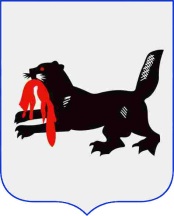 У К А ЗГубернатора Иркутской области31 августа 2016 года                                                                               № 197-угИркутскО внесении в Законодательное Собрание Иркутской области проекта закона Иркутской области "О внесении изменения в часть 2 статьи 8 Закона Иркутской области "О порядке организации и ведения регистра муниципальных нормативных правовых актов Иркутской области"В соответствии со статьей 44 Закона Иркутской области от 12 января 2010 года № 1-оз «О правовых актах Иркутской области и правотворческой деятельности в Иркутской области», руководствуясь статьей 59 Устава Иркутской области,П О С Т А Н О В Л Я Ю:1. Одобрить проект закона Иркутской области «О внесении изменения в часть 2 статьи 8 Закона Иркутской области «О порядке организации и ведения регистра муниципальных нормативных правовых актов Иркутской области» и внести его на рассмотрение Законодательного Собрания Иркутской области (прилагается).2. Докладчиком определить директора Иркутского областного государственного научно-исследовательского казенного учреждения «Институт законодательства и правовой информации имени М. М. Сперанского» В.Е. Подшивалова.Проект Вносится Губернатором Иркутской областиЗАКОНИРКУТСКОЙ ОБЛАСТИО ВНЕСЕНИИ ИЗМЕНЕНИЯ В ЧАСТЬ 2 СТАТЬИ 8
ЗАКОНА ИРКУТСКОЙ ОБЛАСТИ «О ПОРЯДКЕ ОРГАНИЗАЦИИ
И ВЕДЕНИЯ РЕГИСТРА МУНИЦИПАЛЬНЫХ НОРМАТИВНЫХ ПРАВОВЫХ АКТОВ ИРКУТСКОЙ ОБЛАСТИ»Статья 1Внести в часть 2 статьи 8 Закон Иркутской области от 12 марта 2009 года № 10-оз «О порядке организации и ведения регистра муниципальных нормативных правовых актов Иркутской области» (Ведомости Законодательного Собрания Иркутской области, 2009, № 7, т. 1; 2011, № 30, т. 3; 2012, № 40; 2014, № 14; 2015, № 24–25, т. 1, № 27) изменение, изложив ее в следующей редакции:«2. Муниципальные нормативные правовые акты, включенные в Регистр и регулирующие вопросы противодействия коррупции, земельные отношения, устанавливающие либо отменяющие местные налоги, сборы, подлежат обязательной правовой и антикоррупционной экспертизе.Экспертиза муниципальных нормативных правовых актов, включенных в Регистр и регулирующих отношения, не указанные в абзаце первом настоящей части, может быть проведена уполномоченным органом по собственной инициативе.».Статья 2 Настоящий Закон вступает в силу после дня его официального опубликования. Губернатор Иркутской области                                                                             С.Г. Левченког. Иркутск«___» __________ 201__ года№ ___С.Г. Левченко